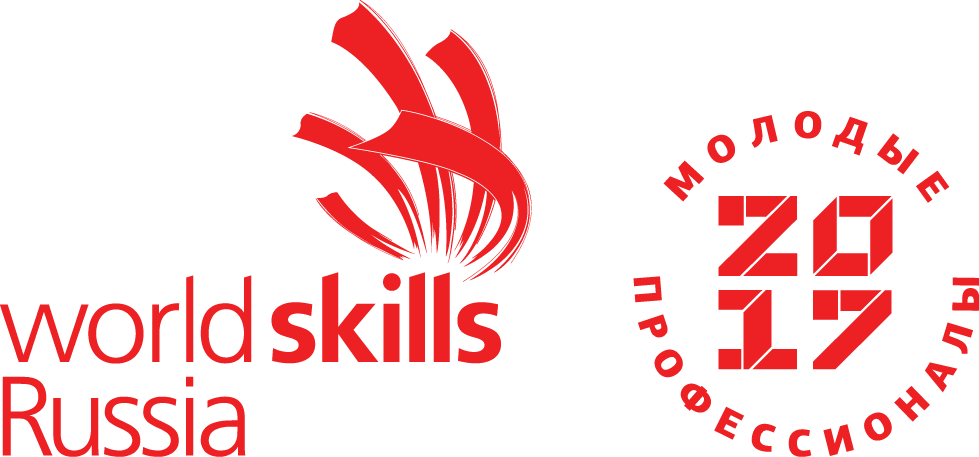 План подготовки и проведения конкурсной частиРегионального чемпионата
«Молодые профессионалы» (WORLDSKILLS RUSSIA)Республики Мордовия17 декабря - 21 декабря  2018 годаКомпетенцияПреподавание в младших классах15 декабря 2018, суббота. День С-215 декабря 2018, суббота. День С-29.00-14.30Застройка конкурсной площадки, настройка оборудования.   Проверка исправности и подключения. Подготовка конкурсных мест к полноценному функционированию. Настраивание системы CIS.Оформление информационного уголка для участников и экспертов (размещение на видном месте инструкции по ОТ и ТБ, SMP-плана по компетенции и др.) 14.30-17.00Сбор экспертов на площадке. Регистрация экспертов.   Прохождение экспертами инструктажа по охране труда, технике безопасности. Распределение ролей между экспертами.  Обучение экспертов.  Внесение 30% изменений в конкурсное задание. Утверждение критериев оценки, внесение корректировки при необходимости. Загрузка-выгрузка файлов в систему CIS. Оформление протоколов Дня С-216 декабря 2018, воскресенье. День С-116 декабря 2018, воскресенье. День С-109.00-12.00Сбор участников на площадке. Регистрация участников.  Знакомство участников с нормативными документами, конкурсным заданием, прохождение вводного инструктажа, инструктажа по охране труда, технике безопасности. Жеребьевка рабочих мест. Знакомство участников с площадкой и оборудованием.  Оформление протоколов Дня С-112.00-13.00Сбор волонтеров на площадке. Регистрация волонтеров. Прохождение вводного инструктажа, инструктажа по охране труда, технике безопасности.17 декабря 2018, понедельник. День С 117 декабря 2018, понедельник. День С 108.00-08.15Проверка техническим администратором площадки готовности работы оборудования, подготовка материалов к работе.Встреча участников соревнований, экспертов, волонтеров на площадке. 08.15-08.30Брифинг08.30-08.50Инструктаж на рабочем месте по охране труда и требованиям безопасности. Инструктаж участников по регламенту проведения соревнований в 1 конкурсный день. Проверка участниками работы оборудования, готовности рабочих мест. Подписание протоколов08.50-09.00Инструктаж по выполнению конкурсного задания:  Модуль 3 «Взаимодействие с родителями и сотрудниками образовательного учреждения». Задание. Подготовка и проведение обучающего интерактива по решению ситуативной педагогической задачи Жеребьевка порядка представления конкурсного задания участниками09.00-10.30Подготовка участников к выполнению конкурсного задания:   Модуль 3 «Взаимодействие с родителями и сотрудниками образовательного учреждения». Задание. Подготовка и проведение обучающего интерактива по решению ситуативной педагогической задачиРешение пед.ситуации10.30Точка стоп. Сбор для оценки экспертами решений пед.ситуации10.30-12.00Подготовка участников к выполнению конкурсного задания:   Модуль 3 «Взаимодействие с родителями и сотрудниками образовательного учреждения». Задание. Подготовка и проведение обучающего интерактива по решению ситуативной педагогической задачиПодготовка интерактива12.00-12.30Обед участников10.30-11.30Оценка экспертами решений пед.ситуации 11.30-12.00Обед экспертов12.30-14.00Представление участниками конкурсного задания:   Модуль 3 «Взаимодействие с родителями и сотрудниками образовательного учреждения». Задание. Подготовка и проведение обучающего интерактива по решению ситуативной педагогической задачи14.20-14.30Инструктаж по выполнению конкурсного задания: Модуль 1 «Общекультурное развитие». Задание. Подготовка и проведение виртуальной экскурсииЖеребьевка порядка представления конкурсного задания участниками14.30-17.00Подготовка участников к выполнению конкурсного задания:  Модуль 1 «Общекультурное развитие». Задание. Подготовка и проведение виртуальной экскурсии14.30-17.00Совещание экспертов по результатам выполнения конкурсного задания:   Модуль 3 «Взаимодействие с родителями и сотрудниками образовательного учреждения». Задание. Подготовка и проведение обучающего интерактива по решению ситуативной педагогической задачи. Внесение результатов в CIS17.00-18.00Представление участниками конкурсного задания:  Модуль 1 «Общекультурное развитие». Задание. Подготовка и проведение виртуальной экскурсии18.00-18.45Совещание экспертов по результатам выполнения конкурсного задания  Модуль 1 «Общекультурное развитие». Задание. Подготовка и проведение виртуальной экскурсии.  Внесение результатов в CIS18.45-19.00Брифинг18 декабря 2018, вторник. День С 218 декабря 2018, вторник. День С 208.00-08.15Проверка техническим администратором площадки готовности работы оборудования, подготовка материалов к работе.Встреча участников соревнований, экспертов, волонтеров на площадке.08.15-08.30Брифинг08.30-08.50Инструктаж на рабочем месте по охране труда и требованиям безопасности. Инструктаж участников по регламенту проведения соревнований во 2 конкурсный день. Проверка участниками работы оборудования, готовности рабочих мест. Подписание протоколов08.50-09.00Инструктаж по выполнению конкурсного задания:  Модуль 2 «Общепрофессиональное развитие». Задание.  Разработка и проведение внеурочного занятия c использованием интерактивного оборудования.  Жеребьевка порядка представления конкурсного задания участниками09.00-12.00Подготовка участников к выполнению конкурсного задания:    Модуль 2 «Общепрофессиональное развитие». Задание.  Разработка и проведение внеурочного занятия c использованием интерактивного оборудования.11.30-12.00Обед экспертов12.00-12.30Обед участников12.30-14.00Представление участниками конкурсного задания:   Модуль 2 «Общепрофессиональное развитие». Задание.  Разработка и проведение внеурочного занятия c использованием интерактивного оборудования.14.20-14.30Инструктаж по выполнению конкурсного задания: Модуль 4 «Саморазвитие и самообразование». Задание. Подготовка и размещение материала для персонального сайта учителя. Жеребьевка порядка представления конкурсного задания участниками14.30-17.00Подготовка участников к выполнению конкурсного задания:   Модуль 4 «Саморазвитие и самообразование». Задание. Подготовка и размещение материала для персонального сайта учителя14.30-17.00Совещание экспертов по результатам выполнения конкурсного задания:    Модуль 2 «Общепрофессиональное развитие». Задание.  Разработка и проведение внеурочного занятия c использованием интерактивного оборудования. Внесение результатов в CIS17.00-18.00Представление участниками конкурсного задания:   Модуль 4 «Саморазвитие и самообразование». Задание. Подготовка и размещение материала для персонального сайта учителя18.00-18.45Совещание экспертов по результатам выполнения конкурсного задания   Модуль 4 «Саморазвитие и самообразование». Задание. Подготовка и размещение материала для персонального сайта учителя.  Внесение результатов в CIS18.45-19.00Брифинг19 декабря 2018, среда. День С 319 декабря 2018, среда. День С 308.00-08.15Проверка техническим администратором площадки готовности работы оборудования, подготовка материалов к работе.Встреча участников соревнований, экспертов, волонтеров на площадке.08.15-08.30Брифинг08.30-08.50Инструктаж на рабочем месте по охране труда и требованиям безопасности. Инструктаж участников по регламенту проведения соревнований в 3 конкурсный день. Проверка участниками работы оборудования, готовности рабочих мест. Подписание протоколов08.50-09.00Инструктаж по выполнению конкурсного задания:  Модуль 2 «Общепрофессиональное развитие». Задание.  Подготовка и проведение фрагмента урока (этап открытия нового знания) в начальных классах по одному из учебных предметов.  Жеребьевка порядка представления конкурсного задания участниками09.00-10.30Подготовка участников к выполнению конкурсного задания:    Модуль 2 «Общепрофессиональное развитие». Задание.   Подготовка и проведение фрагмента урока (этап открытия нового знания) в начальных классах по одному из учебных предметов.Разработка технологической карты фрагмента урока10.30Точка стоп. Сбор технологических карт для оценки экспертами 10.30-12.00Подготовка участников к выполнению конкурсного задания:    Модуль 2 «Общепрофессиональное развитие». Задание.   Подготовка и проведение фрагмента урока (этап открытия нового знания) в начальных классах по одному из учебных предметов.Подготовка к проведению фрагмента урока12.00-12.30Обед участников10.30-11.30Оценка экспертами технологических карт  11.30-12.00Обед экспертов12.30-14.00Представление участниками конкурсного задания:   Модуль 2 «Общепрофессиональное развитие». Задание.   Подготовка и проведение фрагмента урока (этап открытия нового знания) в начальных классах по одному из учебных предметов. 14.00-16.00Совещание экспертов по результатам выполнения конкурсного задания:    Модуль 2 «Общепрофессиональное развитие». Задание.   Подготовка и проведение фрагмента урока (этап открытия нового знания) в начальных классах по одному из учебных предметов. Внесение результатов в CIS16.00-16.15Брифинг16.15-17.00Подписание итоговых протоколов, выведенных из  CIS20 декабря 2018, четверг. День С+120 декабря 2018, четверг. День С+108.00-12.00Отъезд участников, экспертовДемонтаж площадки